Přihláška k vystoupení na zasedáníZastupitelstva města Zlínakonané dne:		a) vystoupení občanů 	b) bod programu č.: 	Dle § 16 a § 17 zákona č. 128/2000 Sb., o obcích (obecní zřízení):Občan, který dosáhl věku 18 let, má právo vyjadřovat na zasedání zastupitelstva obce v souladu s jednacím řádem svá stanoviska k projednávaným věcem. Občanem obce je fyzická osoba, která je státním občanem České republiky a je v obci hlášena 
k trvalému pobytu. Stejné právo má i fyzická osoba, která dosáhla věku 18 let a vlastní na území obce nemovitost, nebo fyzická osoba, která dosáhla věku 18 let, je cizím státním občanem a je v obci hlášena k trvalému pobytu.Jméno a příjmení:   	Trvalý pobyt:   	Téma vystoupení:   	Žádám písemnou odpověď 	ANO   - odpovězeno bude nejpozději do 30 dnů 	NE  Dle čl. 7 odst. 4 Jednacího řádu Zastupitelstva města Zlín: V rámci Vystoupení občanů a v rámci jednotlivých bodů programu může občan vystoupit pouze jednou, délka vyjádření stanoviska občana je maximálně 4 minuty.Upozornění:Statutární město Zlín jako správce zpracovává osobní údaje v souladu s Obecným nařízením o ochraně osobních údajů. Zpracování osobních údajů pro účely uplatnění práva občana vyjadřovat se na zasedání zastupitelstva obce je nezbytné pro splnění právní povinnosti a pro splnění úkolu prováděného ve veřejném zájmu nebo při výkonu veřejné moci. Osobní údaje nejsou správcem poskytovány jiným osobám. Kontakty na pověřence pro ochranu osobních údajů, práva a povinnosti správce a subjektů osobních údajů a další informace ke zpracování osobních údajů jsou uvedeny na www.zlin.eu/gdpr.Z celého jednání zastupitelstva je pořizován audiovizuální záznam, který je on-line přístupný na webových stránkách města. S ohledem na ochranu osobních údajů je tedy nutné, aby při jednání zastupitelstva bylo vypuštěno, příp. minimalizováno používání osobních údajů. Datum: ........................................                                  Podpis:   ........................................................Vyplněnou přihlášku:odešlete elektronicky na www.zlin.eu/prihlaskazmz,odevzdejte u prezence nejpozději 10 minut před zahájením zasedání,odešlete e-mailem na adresu danasimonu@zlin.eu.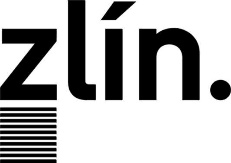 statutární město Zlínnáměstí Míru 12, 760 01  Zlín